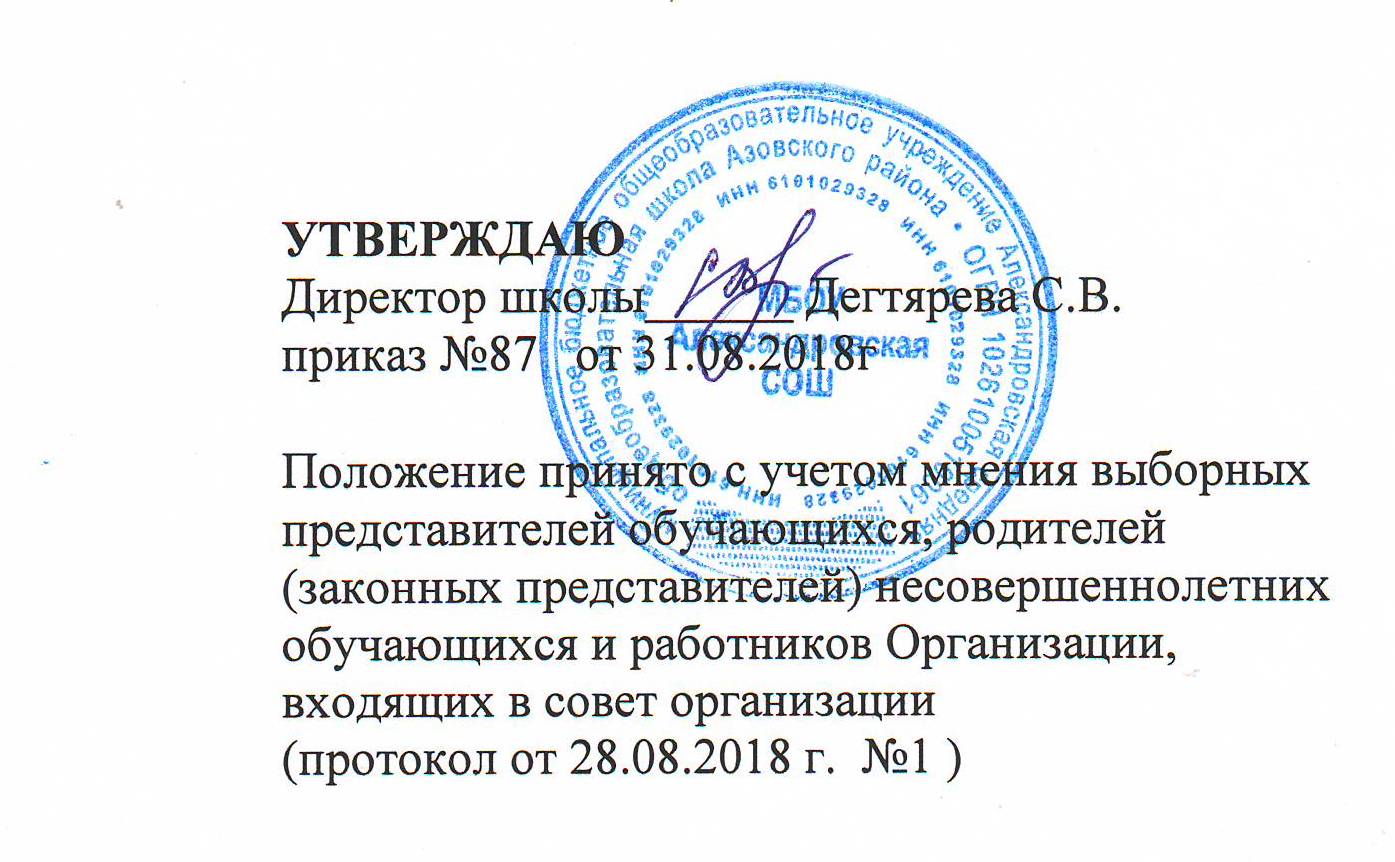 УТВЕРЖДАЮ  Директор школы______ Дегтярева С.В. приказ №87   от 31.08.2018гПоложение принято с учетом мнения выборныхпредставителей обучающихся, родителей (законных представителей) несовершеннолетнихобучающихся и работников Организации, входящих в совет организации(протокол от 28.08.2018 г.  №1 ) Положение о текущем контроле, промежуточной и итоговой аттестации , системе оценивания учебных достижений , индивидуальном учете результатов освоения адаптированных образовательных программ для обучающихся с умственной отсталостью (интеллектуальными нарушениями) (вариант 1,вариант 2) МБОУ Александровской СОШ1.Общие положения1.1 Положение разработано в соответствии с « Федеральным законом об Образовании в РФ» №273 от 29.12.2012г. , приказом Минобрнауки России от 19.12.2014г. №1599 «Об утверждении федерального государственного образовательного стандарта обучающихся с умственной отсталостью(интеллектуальными нарушениями).1.2 Положение регламентирует             - порядок оценивания знаний и достижений обучающихся с ОВЗ в освоении адаптированных образовательных программ для детей с умственной отсталостью (нарушением интеллекта) в ходе текущего контроля и промежуточной аттестации,  организации наблюдения за продвижением обучающихся с ОВЗ в своем развитии;определения содержания, порядка, форм и сроков проведения текущего контроля успеваемости и промежуточной аттестации, обучающихся с нарушениями интеллекта.Критерии оценивания успешности продвижения обучающихся с ОВЗ2.1. Выставляемые оценки обучающимся с ОВЗ не могут быть приравнены к оценкам обучающихся, не имеющих таких ограничений.2.2. При планировании результатов по освоению адаптированных образовательных программ по предметам необходимо определить уровень возможностей каждого обучающегося исходя из его потенциальных возможностей и структуры	дефекта, согласно рекомендациям ПМПК.Вариант 1:Обучающиеся,	способные	освоить	адаптированнуюобразовательную программу. Они обучаются в соответствии адаптированной программой, понимают фронтальное объяснение учителя, способны самостоятельно применять полученные знания с опорой на наглядность.Вариант 2:Обучающиеся с комплексными нарушениями в развитии и со сложным дефектом, не способные освоить программу, кроме отдельных разделов, избирательно, в зависимости от степени выраженности дефекта и потенциальных возможностей, под контролем и с помощью взрослого в сопряжённом режиме на самом низком уровне. Продвижение обучающегося отслеживается относительно самого ребёнка.2.3. Для варианта 1. В 1 классе система оценивания – безотметочная. Результат продвижения первоклассников в развитии определяется на основе анализа их продуктивной деятельности: поделок, рисунков, уровня формирования учебных навыков.	Оценка	обучающихся	2-9-х	классов	по всем учебным предметам, осуществляется  по пятибалльной системе с измененной шкалой оценивания по каждому предмету                               «5» - отлично,«4» - хорошо,«3» - удовлетворительно,«2 »- неудовлетворительно. Эта отметка может выставлятьсятетради за небрежно выполненные задания, педагогом в устной форме, а также в дневник, как метод воспитательного воздействия на ребёнка.В один учебный день в одном классе допустимо проводить только одну письменную контрольную работу, а в течение учебной недели - не более двух. Не рекомендуется проводить контрольные работы в первый день четверти, первый день после каникул, первый и последний дни недели.Необходимо учитывать индивидуальные особенности интеллектуального развития обучающихся, состояние их эмоционально-волевой сферы. Ученику с низким уровнем потенциальных возможностей можно предлагать более легкие варианты заданий. При оценке письменных работ обучающихся, страдающих глубоким расстройством моторики, не следует снижать оценку за плохой почерк, неаккуратность письма, качество записей и чертежей. К ученикам с нарушением эмоционально-волевой сферы рекомендуется применять дополнительные стимулирующие приемы (давать задания поэтапно, поощрять и одобрять обучающихся в ходе выполнения работы и т.п.).Система оценивания включает в себя две составляющие – качественную и количественную.Качественная составляющая обеспечивает всестороннее видение способностей учащихся, позволяет отражать такие важные характеристики, как коммуникативность, умение работать в группе, отношение к предмету, уровень прилагаемых усилий, индивидуальный стиль мышления и т.д.Количественная составляющая позволяет сравнивать сегодняшние достижения ученика с его же успехами некоторое время назад, сопоставлять полученные результаты с нормативными критериями.Сочетание качественной и количественной составляющих оценки дает наиболее полную и общую картину динамики развития и обученности каждого ученика с учетом его индивидуальных особенностей.2.4 Для варианта 2 используется безотметочная система оценивания.Оценка качества индивидуальных образовательных достижений обучающихся (для варианта 1).3.1. Устный опрос является одним из методов учета знаний, умений и навыков обучающихся с умственной отсталостью. При оценивании устных ответов принимается во внимание:правильность ответа по содержанию, свидетельствующая об осознанности усвоения изученного материала;полнота ответа;умение практически применять свои знания;последовательность изложения и речевое оформление ответа.3.2. Критерии для оценивания устных ответов являются общими для всех предметов.Оценка «5» ставится обучающемуся, если он обнаруживает понимание материала, может с помощью учителя сформулировать, обосновать самостоятельно ответ, привести необходимые примеры; допускает единичные ошибки, которые сам исправляет.Оценка «4» ставится, если обучающийся дает ответ, в целом соответствующий требованиям оценки «5», но допускает неточности и исправляет их с помощью учителя; допускает аграмматизмы в речи.Оценка «3» ставится, если обучающийся частично понимает тему, излагает материал недостаточно полно и последовательно, допускает ряд ошибок в речи, не способен самостоятельно применять знания, нуждается в постоянной помощи учителя.Оценка «2 и 1» может выставляться в дневник, может выставляться в устной форме как метод воспитательного воздействия на ребёнка.Оценка «2 и 1»не ставится в журнал.3.3. При оценке письменных работ по предмету письмо и развитие речи следует руководствоваться следующими нормами:- IX классыоценка «5» ставится за работу без ошибок;оценка «4» ставится за работу с одной - тремя ошибками;оценка «3» ставится за работу с четырьмя - шестью ошибками;оценка «2 и 1»может выставляться за небрежно выполненные задания в тетради, как метод воспитательного воздействия на ребёнка.3.3.1. В письменных работах не учитываются 1-2 исправления. Наличие трех исправлений на изученное правило соответствует однойорфографической ошибке. Ошибки на не пройденные правила правописания не учитываются.За одну ошибку в диктанте считается:а) повторение ошибок в одном и том же слове (например, в слове «лыжи» дважды написано на конце «ы»). Если же подобная ошибка на это правило встречается в другом слове, она учитывается;б) две негрубые ошибки: повторение в слове одной и той же буквы; недописывание слов; пропуск одной части слова при переносе; повторное написание одного и того же слова в предложении.3.3.2. Ошибки, обусловленные тяжелыми нарушениями речи и письма,следует рассматривать индивидуально для каждого ученика. Специфическими для них ошибками являются замена согласных, искажение звукобуквенного состава слов (пропуски, перестановки, добавления, недописывание букв, замена гласных, грубое искажение структуры слова). При выставлении оценки все однотипные специфические ошибки приравниваются к одной орфографической ошибке.3.3.3. При небрежном выполнении письменных работ, большом количестве исправлений, искажений в начертании букв оценка снижается на один балл, если это не связано с нарушением моторики у детей.3.3.4. При грамматическом разборе следует руководствоваться следующими нормами:Оценка «5» ставится, если ученик обнаруживает осознанное усвоение грамматических понятий, правил в процессе грамматического разбора, работу выполняет без ошибок или допускает 1-2 исправления;Оценка «4» ставится, если ученик в основном обнаруживает усвоение изученного материала, умеет применить свои знания, хотя и допускает 2-3 ошибки;Оценка «3» ставится, если ученик обнаруживает недостаточное понимание изученного материала, затрудняется в применении своих знаний, допускает 4-5 ошибок или не справляется с одним из заданий;Оценка «2» не ставится.3.3.5. В числе видов грамматического разбора следует использовать задания на опознание орфограмм, определение частей слова, частей речи, членов предложения на основе установления связи слов в предложении, конструирование предложений, классификацию слов по грамматическим признакам. Содержание грамматических заданий должно быть связано с грамматико-орфографическим материалом, изученным не только в данном классе, но и в предыдущих.3.3.6. Контрольные работы могут состоять из контрольного списывания, контрольного диктанта, грамматического разбора и комбинированного вида работ. Основные виды контрольных работ во 2-9 классах - списывание и диктанты.3.3.7. Текст диктанта может быть связным или состоять из отдельных предложений. Следует избегать включения в текст диктанта слов на правила, которые в данном классе еще не изучались. Если такие слова встречаются, их надо записать на доске или проговорить, выделив орфограмму. По содержанию и конструкции предложений тексты должны быть понятными обучающимся. Контрольные диктанты должны содержать 2-3 орфограммы на каждое проверяемое правило. Количество орфограмм должно составлять не менее 50% от числа слов текста. Учету подлежат все слова, в том числе предлоги, союзы, частицы.Примерный объем текстов контрольных работ:1 класс - 8-10 слов (на конец учебного года),2 класс - в начале года-10-12 слов, к концу года -16-18 слов,3 класс – 20-25 слов,4 класс – 30-35 слов,5 класс - 45-50 слов,6-7 класс – 65-70 слов,8-9 класс – 75-80 слов.3.4. Достижения по математике оцениваются по результатам индивидуального и фронтального опроса обучающихся, текущих и контрольных письменных работ. При оценке письменных работ используются нормы оценок письменных контрольных работ, при этом учитывается уровень самостоятельности ученика, особенности его развития.3.4.1. По своему содержанию письменные контрольные работы могут быть однородными (только задачи, только примеры, только построение геометрических фигур и т.д.) либо комбинированными.3.4.2.Объём контрольной работы должен быть таким, чтобы на её выполнение требовалось:во 2 - 3 классах - 25-40 минут,в 4-9 классах 35-40 минут,  причем за указанное время обучающиеся не только должны выполнить работу, но и проверить её.3.4.3. В комбинированную контрольную работу могут быть включены 1-3 простые задачи или 1-3 простые задачи и составная (начиная со 2 класса) или 2 составные задачи, примеры в одно и несколько арифметических действий (в том числе и на порядок действий, начиная с 3 класса), математический диктант, сравнение чисел и математических выражений, вычислительные, измерительные задачи или другие геометрические задания.3.4.4. При оценке письменных работ обучающихся по математике грубыми ошибками следует считать: неверное выполнение вычислений вследствие неточного применения алгоритма, неправильное решение задачи, неумение правильно выполнить измерение и построение геометрических фигур по образцу. Негрубыми ошибками считаются ошибки, допущенные впроцессе списывания числовых данных (искажение, замена), знаков арифметических действий, нарушение формулировки вопроса (ответа) задачи, правильности расположения записей, чертежей, небольшая неточность в измерении и черчении.3.4.5. Оценка не снижается за грамматические ошибки, допущенные в работе. Исключение составляют случаи написания тех слов и словосочетаний, которые широко используются на уроках математики (названия компонентов и результатов действий, величин и др.).При оценке комбинированных работ:оценка «5» ставится, если вся работа выполнена без ошибок;оценка  «4»  ставится,  если  в  работе  имеются  2-3  негрубыеошибки;оценка «3» ставится, если задача решена с помощью и правильновыполнена часть	других заданий;      - оценка «2» может выставляться за небрежно выполненные задания в тетради, как метод воспитательного воздействия на ребёнка.3.4.6. При решении работ, состоящих из примеров и других заданий, в которых не предусматривается решение задач:Оценка «5» ставится, если все задания выполнено правильно.Оценка «4» ставится, если допущены 1-2 негрубые ошибки.Оценка «3» ставится, если допущены 1-2 грубые ошибки или 3-4 негрубые.Оценка «2» может выставляться за небрежно выполненные задания в тетради, как метод воспитательного воздействия на ребёнка.3.4.7. При оценке работ, состоящих только из задач с геометрическим содержанием (решение задач на вычисление градусной меры углов, площадей, объёмов и т.д., задач на измерение и построение и др.):Оценка «5» ставится, если все задачи выполнены правильно.                  Оценка «4» ставится, если допущены 1-2 негрубые ошибки при решении задач на вычисление или измерение, построение выполнено недостаточно точно.Оценка «3» ставится, если не решена одна из двух-трех данных задач на вычисление, если при измерении допущены небольшие неточности; построение выполнено правильно, но допущены ошибки при размещении чертежей на листе бумаги, а также при обозначении геометрических фигур буквами.Оценка «2» может выставляться за небрежно выполненные задания в тетради, как метод воспитательного воздействия на ребёнка.3.5. Проверка навыков чтения проводится на основе повседневных наблюдений за чтением и пониманием прочитанного по текстам учебника. При оценке принимается во внимание успешность овладения обучающимися техникой чтения (правильность, беглость и выразительность) и содержанием читаемого (выделение главной мысли, ответы на вопросы, пересказ) в соответствии с программными требованиями по каждому году обучения.3.5.1. Оценка выставляется на основе специального опроса по чтению, пересказу или комбинированного опроса.3.5.2. Текущая проверка и оценка знаний может также проводиться с целью выявления отдельных умений и навыков по чтению.3.5.3. Возможно в отдельных случаях выведение оценки по совокупности ответов в конце урока. Такая форма опроса может быть использована в основном на обобщающих уроках. 3.5.4. При проверке техники чтения рекомендуется подбирать незнакомые, но доступные тексты.Нормативы техники чтения (количество слов в минуту) на полугодие и конец годаТаблица №13.5.5. В начале учебного года техника чтения проверяется по текстам, объем которых соответствует объему текстов предыдущего года. Задача проверки техники чтения заключается, прежде всего, в выявлении продвижения каждого ученика, причин испытываемых им затруднений для оказания индивидуальной коррекционной помощи.классОценка «5» ставится ученику, если он: читает по слогам (с переходом к концу года на чтение целыми словами) правильно с одной-двумя самостоятельно исправленными ошибками короткие тексты; соблюдает синтаксические паузы; отвечает на вопросы по содержанию прочитанного; может пересказать прочитанное с незначительной помощью (полно, правильно, последовательно);Оценка «4» ставится ученику, если он: читает по слогам, затрудняясь читать целиком даже легкие слова; допускает одну-две ошибки при чтении и соблюдении синтаксических пауз; допускает неточности в ответах на вопросы и при пересказе содержания, но исправляет их с помощью учителя;                   Оценка «3» ставится ученику, если он: затрудняется в чтении по слогам   трудных слов; допускает три-четыре ошибки при чтении и соблюдении синтаксических пауз; отвечает на вопросы односложно и испытывает трудности при пересказе содержания.Оценка «2» не ставится.III—IV классы:Оценка «5» ставится ученику, если он: читает целыми словами правильно, с одной - двумя самостоятельно исправленными ошибками; читает выразительно, с соблюдением синтаксических и смысловых пауз, в IV классе — логических ударений; отвечает на вопросы и может передать содержание прочитанного полно, правильно, последовательно с незначительной помощью;Оценка «4» ставится ученику, если он: читает целыми словами, некоторые трудные слова — по слогам; допускает одну -две ошибки при чтении, соблюдении смысловых пауз, в IV классе — логических ударений; допускает неточности в ответах на вопросы и при пересказе содержания, но исправляет их самостоятельно или с незначительной помощью учителя;Оценка «3» ставится ученику, если он: читает, в основном, целыми словами, трудные слова — по слогам; допускает три-четыре ошибки при чтении, соблюдении синтаксических и смысловых пауз, в IV классе —логических ударений; отвечает на вопросы односложно и способен пересказать содержание прочитанного с помощью учителя;Оценка «2» не ставится.V—IX классы:Оценка «5» ставится ученику, если он: читает правильно, бегло (согласно индивидуальному темпу чтения), выразительно с соблюдением норм литературного произношения; способен выделить с незначительной помощью учителя основную мысль произведения или части рассказа; делить текст на части и озаглавливать их; называет главных действующих лиц произведения, характеризует их поступки; отвечает на вопросы и передает по плану содержание прочитанного полно, правильно, последовательно;Оценка «4» ставится ученику, если он читает, в основном, правильно, выразительно, бегло (согласно индивидуальному темпу чтения); допускает одну-две ошибки при чтении, допускает неточности в выделении основной мысли произведения или части рассказа; называет главных действующих лиц произведения, характеризует их поступки с помощью учителя; допускает незначительные неточности в ответах на вопросы и при передаче содержания;Оценка «3» ставится ученику, если он читает по слогам, недостаточно правильно, выразительно; допускает ошибки при чтении, не соблюдает паузы, знаки препинания, допускает ошибки в постановке логических ударений; выделяет основную мысль произведения или части рассказа только с помощью учителя; затрудняется назвать главных действующих лиц произведения, характеризовать их поступки; отвечает на вопросы и пересказывает неполно, непоследовательно, допускает искажение воспроизведения.Оценка «2 » не ставится.3.6. Оценка трудовых умений в начальной школе (1-4 классы) ставится учителями начальных классов с учётом индивидуальных возможностей каждого обучающегося. Оценивание обучающихся основной школы (5-9 классы) осуществляется учителями трудового обучения.3.6.1. Критерии оценки обучающихся по предмету « Трудовое обучение».Оценка «5» ставится, если обучающийся применяет полученные знания при выполнении практической работы и может выполнить её используя план или образец, а также проанализировать и оценить качество своей работы.Оценка «4» ставится, если обучающийся при выполнении трудовых заданий испытывает незначительные трудности и использует помощь учителя при поэтапном выполнении практического задания и его анализе.Оценка «3» ставится, если обучающийся может выполнить избирательно задания по аналогии и при различных видах помощи; не имеет способности обобщить и проанализировать своей работы.Оценка «2» не ставится.3.7. При оценивании успеваемости по физической культуре учитываются индивидуальные возможности обучающихся, согласно заключению врача: уровень физического развития и психического, двигательные возможности.3.7.1. Главными требованиями при оценивании является выполнение изучаемых упражнений, при этом учитывается:как ученик овладел основами двигательных навыков;как проявил себя при выполнении, старался ли достичь желаемого результата;как понимает и объясняет разучиваемое упражнение;как пользуется предлагаемой помощью и улучшается ли при этом качество выполнения;как относится к урокам;каков его внешний вид;соблюдает ли дисциплину.Последние два требования не влияют на оценку, но учитель должен напоминать об этом обучающимся.3.7.2. Критерии оценки по предмету физической культуры:Оценка «5» ставится, если учебный материал урока обучающийся усваивает и выполняет физические упражнения с незначительной организующей помощью учителя;темп деятельности сохраняется до конца урока на среднем уровне; Оценка «4» ставится, если учебный материал урока обучающийсяусваивает частично, с помощью учителя, выполняет  физические упражнениянезначительными ошибками и искажениями, но при этом наблюдается стремление к самостоятельности; темп деятельности средний, но к концу урока снижается;Оценка «3» ставится, если учебный материал урока обучающийся усваивает избирательно и частично, выполняет физические упражнения механически и только с помощью учителя, темп деятельности на низком уровне.Оценка «2» может выставляться в устной форме, как метод воспитательного воздействия на ребёнка.Музыкальное воспитание умственно отсталых детей - это специально организованный педагогический процесс, являющийся составной частью коррекционного - развивающего образовательного процесса, цель которого - формирование музыкальной культуры, как совокупности качеств музыкального сознания, деятельности, отношений, коррекция и предупреждение вторичных отклонений в развитии воспитанников.8.1. Критерии оценивания обучающихся по учебному предмету «Музыка»:Оценка «5» ставится, если обучающийся проявляет устойчивый интерес к предмету, знает основные музыкальные инструменты, способен различать изученные жанры музыкальных произведений, воспроизводитьмузыкальные звуки и тексты песен, самостоятельно исполнять знакомые песни; отвечать на вопросы о прослушанных произведениях.Оценка «4» ставится, если обучающийся проявляется интерес к предмету, знает основные музыкальные инструменты, способен с помощью различать изученные жанры музыкальных произведений, принимает участиехоровом пении; отвечать на вопросы о прослушанных произведениях с незначительной помощью.Оценка «3» ставится, если обучающийся эмоционально реагирует на знакомые музыкальные произведения, узнает основные музыкальные инструменты, запоминает простейшие мелодии исполняет их, способен сотрудничать со сверстниками в процессе совместных художественно-эстетических видов деятельности.Оценка «2» не ставится.3.9. Оценка обучающихся по предмету «Изобразительное искусство». Предмет изобразительное искусство решает задачи приобщенияобучающихся с ОВЗ к творческому социально значимому труду, использования изобразительной деятельности как средства компенсаторного развития детей с нарушением процессов познавательной деятельности на всех этапах обучения в школе.3.9.1. Критерии оценки обучающихся по предмету «Изобразительное искусство»:Оценка «5» ставится, если обучающийся самостоятельно располагает лист бумаги в зависимости от пространственного расположения изображаемого; от руки изображает предметы разной формы, использует при этом незначительную помощь; различает цвета и их оттенки; называет основные жанры живописи; умеет пользоваться инструментами для рисования; анализирует свой рисунок, сравнивая его с изображённым предметом, исправляет неточности; способен видеть, чувствовать и изображать красоту окружающего мира.Оценка «4» ставится, если  обучающийся располагает лист бумагизависимости от пространственного расположения изображаемого с опорой на наглядность; различает основные цвета и основные жанры; от руки изображает простые предметы разной геометрической формы и фигуры, пользуется простейшими вспомогательными линиями для изображения рисунка и его проверки; умеет пользоваться основными инструментами для рисования; сравнивает свой рисунок с изображённым предметом, исправляет неточности с помощью учителя; способен видеть, чувствовать красоту природы, человека;Оценка «3» ставится, если обучающийся способен ориентироваться на листе бумаги по образцу; рисовать, обводить изображения по опорным точкам, по трафарету; по шаблону; умеет пользоваться основными инструментами для рисования избирательно; различать основные цвета и соотносить их с образцом.Оценка «2» не ставится.3.10. Тестовые работы по учебным предметам оцениваются следующим образом: сначала оценивается выполнение всех предложенных заданий, определяется сумма баллов, набранная учащимися по всем заданиям, и переводится в процентное отношение к максимально возможному количеству баллов, выставляемому за работуОценка продвижения обучающихся с умственной отсталостью (интеллектуальными нарушениями)  (для варианта 2).Условные обозначенияПромежуточная аттестация обучающихся с умственной отсталостью (интеллектуальные нарушения)5.1. Освоение адаптированной образовательной программы, в том числе отдельной ее части или всего объема, сопровождается промежуточной аттестацией обучающихся с умственной отсталостью, проводимой в форме, установленной образовательным учреждением.5.2. Форма промежуточной аттестации определяется учителем с учетом контингента обучающихся, содержания учебного материала, используемых образовательных технологий и календарно-тематического планирования.5.3. Промежуточная аттестация проводится во 2-х – 9-х классах школы,конце каждого учебного года учителями, в сроки, установленные календарным учебным графиком школы.Итоговая аттестация обучающихся с умственной отсталостьюпроводится в форме практической экзаменационной работы и устных ответов по билетам.6.3. Выпускникам с умственной отсталостью, успешно прошедшим итоговую аттестацию в форме экзамена по трудовому обучению, выдается свидетельство об обучении по образцу и в порядке, которые устанавливаются федеральным органом исполнительной власти.6.4 Предметом итоговой оценки освоения обучающимися адаптированной образовательной программы образования для обучающихся с умственной отсталостью (вариант 2) должно быть достижение результатов последнего года обучения и развития жизненной компетенции обучающихся. 6.5. Система оценки результатов отражает степень взаимодействия следующих компонентов:    - что обучающийся знает и умеет на конец учебного периода, что из полученных знаний и умений он применяет на практике; - насколько активно, адекватно и самостоятельно он их применяет.  6.6. Итоговая аттестация осуществляется в течение последних двух недель учебного года путем наблюдения за выполнением обучающимися специально подобранных заданий, позволяющих выявить и оценить результаты обучения. Итоговые результаты образования за оцениваемый период оформляются описательно в виде характеристики .Класс1 уровень2 уровень2 уровень3 уровень(без(незначительны(незначительны(выраженные нарушенияеречевыенарушения речи,произношениянарушения)нарушения)отсутствие речи))слов/минслов/минслов/мин18 - 105Проводится с учетомПроводится с учетом215 - 2010 - 15индивидуальных325 - 3015- 25особенностейи435 - 4030-35потенциальныхвозможностей545- 6040-50возможностей660- 6555-60обучающегося,обучающегося,770- 8060-70отслеживаетсяотслеживаетсядинамика880- 9070-80относительноотносительносамого990-10080-90ребёнка(учитываются(учитываютсябуквы,  слоги,  отдельныебуквы,  слоги,  отдельныебуквы,  слоги,  отдельныеслова)Максимальный (самый высокий) уровень85– 100 %«5»Повышенный (функциональный) уровень84– 70 %«4»Базовый (средний) уровень50– 69 %«3»Формальный (ниже среднего) уровень30– 49 %Уровни освоения (выполнения) действий / операцийУровни освоения (выполнения) действий / операций1. Пассивное участие / соучастие.  - действие выполняется взрослым (ребенок позволяет что-либо сделать с ним)_2. Активное участие/действие выполняется ребёнком:- со значительной помощью взрослогодд- с частичной помощью взрослогод- по последовательной инструкции (изображения или вербально)ди- по подражанию или по образцу до- самостоятельно с ошибкамисш- самостоятельно сСформированность представленийСформированность представлений1. Представление отсутствует-2. Не выявить наличие представлений?3. Представление на уровне:- использования по прямой подсказкепп- использование с косвенной подсказкой (изображение) п- самостоятельное использование +6.1.Обучениеучащихся  сумственнойотсталостью завершаетсяитоговой аттестацией - экзаменом по трудовому обучению.итоговой аттестацией - экзаменом по трудовому обучению.итоговой аттестацией - экзаменом по трудовому обучению.итоговой аттестацией - экзаменом по трудовому обучению.итоговой аттестацией - экзаменом по трудовому обучению.6.3.Экзаменпо   трудовомуобучениювыпускниковIX   класса